Dobrý den pani Mičková,Potvrzuji přijetí objednávky.Kotel je objednán u výrobce.Jakmile budu vědět orientační termín dodání, dohodnu se s paní vedoucí kuchyně na termínu instalace.Děkuji a přeji hezký den.Jiří Kreperát725 005 695Aligastro CZ s.r.o.12:35 (před 29 minutami)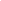 